 Município de Bragança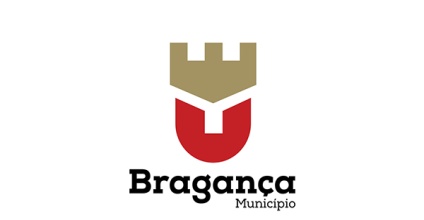 Unidade de Desporto e Juventude INSCRIÇÃO FÉRIAS DESPORTIVAS E CULTURAIS 2022GRUPO: AMARELO (2016/2015) MÊS DE JULHO                    MÊS DE JULHO + AGOSTO 	MÊS DE AGOSTO	    Nome: _______________________________________________________________________Data de nascimento _______/_______/_________ N.º B.I./C.C. 	___________________  NIF: 	__________________Nome: _______________________________________________________________________Morada:  _____________________________________________________________________Código Postal: ______ - ____  _____________________________________________________Telefone: ___________________                                 Telemóvel: __________________________E-mail:_______________________________________________________________________Nome: 	  Contato: ____________Não Autorizo/ Autorizo ( riscar o que não interessa) a realização de registo fotográfico no âmbito da divulgação das atividades do Programa.Bragança, _____de__________________de 2022O responsável/Encarregado de Educação____________________________________________ 